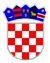 	REPUBLIKA HRVATSKAVUKOVARSKO SRIJEMSKA ŽUPANIJA
OPĆINA NEGOSLAVCIOpćinski načelnikKLASA: 400-08/20-01/01URBROJ: 2196-19-01-22-25Negoslavci, 16.03.2022. godine	Na temelju članka 48. i 49. Zakona o predškolskom odgoju i obrazovanju („Narodne novine“ broj 10/97, 107/07, 94/13 i 98/19), u svezi članka 143. Zakona o odgoju i obrazovanju u osnovnoj i srednjoj školi („Narodne novine“ broj 87/08, 86/09, 92/10, 105/10, 90/11, 5/12, 16/12, 86/12, 126/12, 94/13, 152/14, 07/17, 68/18, 98/19 i 64/20) i članka 32., stavka 2., točke 2. Statuta Općine Negoslavci („Službeni glasnik Općine Negoslavci“ broj 01/21), Općinski načelnik Općine Negoslavci dana 16.03.2021. godine donosiIzvješće o izvršenju Programa javnih potreba u obrazovanju Općine Negoslavci za 2021. godinuČlanak 1.	Utvrđuje se da je tijekom 2021. godine izvršen Program javnih potreba u obrazovanju Općine Negoslavci za 2021. godinu, kako slijedi.	Prikaz planiranih sredstava i ostvarenja plana: Općinski proračun,Članak 2.	Prikaz planiranih i izvršenih sredstava iz Općinskog proračuna Općine Negoslavci.Članak 3.	Izvještaj se dostavlja Općinskom vijeću na razmatranje i odlučivanje.Članak 4.	Izvješće će se objaviti u Službenom glasniku Općine Negoslavci i na internet stranici Općine Negoslavci.																		Općinski načelnik:Dušan JeckovNAZIVPLANOSTVARENOTroškovi redovnog poslovanja predškole 95.000,0090.930,47Obuća za predškolce4.000,00-Troškovi sufinanciranje prehrane predškole15.000,0012.369,50Sufinanciranje javnog prijevoza srednjoškolskih učenika35.000,0010.481,51Tekuće donacije OŠ (uključivo nacionalne manjine)           20.000,001.000,00Obuća za školarce16.000,0018.600,00Sufinanciranje ekskurzije učenicima16.000,001.000,00Radne bilježnice za učenike20.000,0016.463,75Škola plivanja6.000,00-Ukupno:227.000,00150.845,23